Комитет по делам образования г. ЧелябинскаПриняторешением Педагогического совета	Директор МАОУ СОШ № 155МАОУ СОШ № 155	—	4»	- г м в- г1>ишукПротокол №	1	Приказ № 1.49-ОД« 28 » августа	2015г.	от августа 2OL5r.WV- i — ' ч®-•.ЯГО '■ . -	' "	..'•Внесены изменения: Прйказ № 178'1 ОД от 07.10.2015 г.ПриказЖб$/3- ОД от 01.04.2016 г.Приказ № 167/2 - ОД от 16.06.2017г.Приказ № 161/1 -ОД от 01.08.2018гАдаптированная общеобразовательная
программа
основного общего образования
МАОУ "СОШ № 155 г. Челябинска"Разработчики:авторский коллектив МАОУ СОШ № 155 в составе:
Грищук М.В. - директорАлександровская И.Н.-зам. днрекгора по УВР
Деулнна И.Я. - зам. директора по УВР
Быкова М.А. - зам. директора по ВР
Бобров»ч Е.В. - педагог-психологЧелябинскОглавлениеРаздел 1. Целевой раздел	3Пояснительная записка	3Планируемые результаты освоения обучающимисяадаптированной общеобразовательной программы основного общего образования ..7Система оценки достижения обучающимися с задержкой психическогоразвития планируемых результатов освоения адаптированнойосновной образовательной программы основного общего образования	82.Содержательный раздел.Программа формирования универсальных учебных действий	9Рабочие программы отдельных учебных предметов, курсов	9Программа воспитания и социализации обучающихся с ОВЗ	9Программа коррекционной работы	93.Организационный разделУчебный план 	25Внеурочная деятельность	26Система условий реализации АОП ООО МАОУ «СОШ №155 г.Челябинска»	27Результаты освоения обучающимися с ОВЗ коррекционно-развивающейобласти АОП ООО	28Итоговая оценка качества освоения обучающимися с ОВЗ ООП ООО	31Приложение 1	32Приложение 2	571. Целевой разделЦелевой раздел определяет общее назначение, цели, задачи и планируемые результаты реализации адаптированной образовательной программы основного общего образования, а также способы определения достижения указанных целей и результатов.1.1.Пояснительная запискаАдаптированная общеобразовательная программа основного общего образования для обучающихся с задержкой психического развития МАОУ «СОШ №155 г. Челябинска (далее - АОП ООО) разработана на основе федерального закона «Об образовании в Российской Федерации» в соответствии с федеральным государственным образовательным стандартом основного общего образования (приказ Министерства образования и науки РФ от 17.12.2010 №1897, с изменениями) с учетом примерной основной образовательной программы основного общего образования (одобрена решением федерального учебно-методического объединения по общему образованию, протокол № 1/15 от 08.04.2015 г.),об утверждении СанПиН 2.4.2.3286-15 (Постановление от 10 июля 2015 года N 26) "Санитарно-эпидемиологические требования к условиям и организации обучения и воспитания в организациях, осуществляющих образовательную деятельность по адаптированным основным общеобразовательным программам для обучающихся с ограниченными возможностями здоровья"При разработке АОП ООО учтено ресурсное обеспечение МАОУ «СОШ №155 г. Челябинска», образовательные потребности и запросы участников образовательных отношений. АОП ООО содержит обязательную часть (70%) и часть, формируемую участниками образовательных отношений (30 %), представленные во всех разделах. АОП ООО для детей-инвалидов с ЗПР дополняется индивидуальной программой реабилитации и абилитации (при наличии). Данная программа предполагает, что обучающиеся с ЗПР получают образование интегрированно в общеобразовательных классах по АОП ООО в соответствиии с рекомендациями ПМПК. В 2021-2022 учебном году общее число обучающихся с ОВЗ в основной школе МАОУ «СОШ № 155 г. Челябинска» составляет 50 человек, которые обучаются в классах интегрированного обучения. По заключению ПМПК обучающиеся с ОВЗ имеют парциальную несформированность ВПФ с преобладанием несформированности смешанного типа и регуляторного компонента. Поэтому данная категория обучающихся характеризуется: 1) низким уровнем развития слухоречевой памяти, произвольных процессов, осведомлённости о себе и окружающем мире; 2) недостаточной сформированностью вербально-логического мышления, операциональной стороны мыслительной деятельности, пространственных и временных представлений, механизмов концентрации, устойчивости, распределения и продуктивности внимания; 3) низким объёмом внимания, низкой работоспособностью; 4) недоразвитием когнитивной сферы, эмоционально-волевой и мотивационной сферы. Цели реализации АОП ООО:-достижение выпускниками МАОУ «СОШ №155 г. Челябинска» планируемых результатов: знаний, умений, навыков, компетенций и компетентностей, определяемых личностными, семейными, общественными, государственными потребностями и возможностями обучающегося, индивидуальными особенностями его развития и состояния здоровья;-становление и развитие личности обучающегося МАОУ «СОШ №155 г. Челябинска» в ее самобытности, уникальности, неповторимости.Достижение поставленных целей предусматривает решение следующих комплексных задач:обеспечение соответствия АОП ООО требованиям Федерального государственного образовательного стандарта основного общего образования (далее - ФГОС ООО);обеспечение преемственности начального общего, основного общего, среднего общего образования;обеспечение доступности получения в МАОУ «СОШ №155 г. Челябинска» качественного основного общего образования, достижение планируемых результатов освоения АОП ООО всеми обучающимися с ЗПР;-установление МАОУ «СОШ №155 г. Челябинска» требований к воспитанию и социализации обучающихся с ЗПР как части образовательной программы и соответствующему усилению воспитательного потенциала школы, обеспечению индивидуализированного психолого-педагогического сопровождения каждого обучающегося, формированию образовательного базиса, основанного не только на знаниях, но и на соответствующем культурном уровне развития личности, созданию необходимых условий для ее самореализации;обеспечение эффективного сочетания урочных и внеурочных форм организации учебных занятий, взаимодействия всех участников образовательных отношений МАОУ «СОШ № 155 г. Челябинска»;выявление и развитие способностей обучающихся с ЗПР, их интересов через систему клубов, секций, студий и кружков, общественно полезную деятельность, в том числе с использованием возможностей образовательных организаций дополнительного образования;организацию интеллектуальных и творческих соревнований, научно-технического творчества, проектной и учебно-исследовательской деятельности;участие обучающихся с ЗПР, их родителей (законных представителей), педагогических работников и общественности в проектировании и развитии образовательной среды МАОУ «СОШ №155 г. Челябинска»;включение обучающихся с ЗПР в процессы познания и преобразования образовательной среды для приобретения опыта реального управления и действия;социальное и учебно-исследовательское проектирование, профессиональная ориентация обучающихся с ЗПР при поддержке педагогов, психологов, социальных педагогов, сотрудничество с базовыми предприятиями, учреждениями профессионального образования, центрами профессиональной работы;-сохранение и укрепление физического, психологического и социального здоровья обучающихся с ЗПР, обеспечение их безопасности.АОП ООО учитывает особенности психофизического развития учащихся с ЗПР 11 - 15 лет, их типологические и индивидуальные возможности, обеспечивающие коррекцию нарушений развития и социальную адаптацию, и определяет содержание и организацию образовательного процесса обучающихся с ЗПР на уровне основного общего образования в МАОУ «СОШ №155 г. Челябинска».В основу формирования АОП ООО положены общедидактические принципы, принципы организации коррекционно-развивающей работы. Среди общедидактических принципов ключевыми для формирования и реализации АОП ООО являлись: принцип развития обучающихся с ЗПР, который в рамках учебной, внеурочной и внешкольной деятельности, учитывает индивидуальные особенности обучающихся и предполагает целенаправленное совершенствование различных сторон их личности; принцип деятельности, который обеспечивает активную позицию всех обучающихся с ЗПР в образовательном пространстве МАОУ «СОШ № 155 г. Челябинска»;принцип преемственности и перспективности обучения, в соответствии с которым устанавливаются преемственные связи с дошкольным образованием, начальным общим образованием;принцип целостности, который обеспечивается единством структуры учебников и единством подходов к образованию в МАОУ «СОШ № 155 г. Челябинска».Ключевыми для формирования и реализации АОП ООО принципами организации коррекционно-развивающей работы с учащимися с ЗПР выступают:принцип системности коррекционных, профилактических и развивающих задач, при реализации которого программа коррекции развития учащихся с ЗПР направлена на коррекцию отклонений в развитии и поведении, на их предупреждение, создание благоприятных условий для наиболее полной реализации потенциальных возможностей гармонического развития личности учащегося с ЗПР в МАОУ «СОШ № 155 г. Челябинска»;принцип планирования и организации специальной коррекционно- воспитательной работы с учетом структуры дефекта, индивидуальных особенностей детей с ЗПР при котором осуществление общеобразовательных задач неразрывно связано с решением задач коррекционных;принцип комплексного использования методов и приемов коррекционной деятельности, при реализации которого необходима совокупность способов и средств, методов и приемов, учитывающих и индивидуально-психологические особенности личности, и состояние социальной ситуации, и уровень материально-технического и учебнометодического обеспечения педагогического процесса, и подготовленность к его проведению учителей;принцип взаимосвязи в работе специалистов - это необходимость взаимодействия в разработке и реализации коррекционных мероприятий специалистов, таких как учителя- логопеда, педагога-психолога, учителей- предметников, медицинского работника МАОУ «СОШ № 155 г. Челябинска»;принцип дифференцированного подхода к коррекционной работе, которая строится с учетом состояния здоровья (первичного дефекта и вторичных отклонений);принцип планирования и проведения всех образовательных и коррекционных мероприятий на основе максимально сохранных в своем развитии функций с коррекцией нарушенных функций и формирование приёмов их компенсации.Реализация АОП ООО осуществляется на основе системно- деятельностного и дифференцированного подходов, сущность которых достаточно полно описано в научной психолого-педагогической литературе.Контингент учащихся МАОУ «СОШ № 155 г. Челябинска», для которых реализуется адаптированная образовательная программа основного общего образования, представлен обучающимися с задержкой психического развития.Общая характеристика АОП ООО.В структуре АОП ООО выделено три раздела: целевой, содержательный и организационный. Каждый из указанных разделов содержит компоненты, представленные во ФГОС основного общего образования.Целевой раздел определяет общее назначение, цели, задачи и планируемые результаты реализации АОП ООО в МАОУ «СОШ №155 г. Челябинска», конкретизированные в соответствии с требованиями ФГОС ООО и учитывающие региональные, национальные и этнокультурные особенности, а также способы определения достижения этих целей и результатов.Содержательный раздел определяет общее содержание основного общего образования в МАОУ «СОШ № 155 г. Челябинска» , который представлен в ООП ООО МАОУ «СОШ №155 г.Челябинска»Организационный раздел устанавливает общие рамки организации образовательного процесса в МАОУ «СОШ №	155 г. Челябинска», а также механизм реализациикомпонентов АОП ООО.АОП ООО определяет общие подходы к организации урочной и внеурочной деятельности в МАОУ «СОШ № 155 г. Челябинска», учитывает запросы, потребности обучающихся с ЗПР и их родителей (законных представителей), особенности образовательной системы, а также определяются особенностями сложившейся воспитательной системы школы, а также возможностями существующей системы дополнительного образования и социального пространства, в котором находится школа. Образовательная деятельность по АОП ООО организуется в соответствии с расписанием учебных занятий.МАОУ «СОШ № 155 г. Челябинска» обеспечивает ознакомление родителей (законных представителей) обучающихся с ЗПР как участников образовательной деятельности с Уставом и другими документами, регламентирующими осуществление образовательной деятельности; с их правами и обязанностями в части формирования и реализации АОП ООО, установленными законодательством Российской Федерации и Уставом МАОУ «СОШ № 155 г. Челябинска».Планируемые результаты освоения обучающимися адаптированной общеобразовательной программы основного общего образованияПланируемые результаты освоения АОП ООО обеспечивают связь между требованиями ФГОС ООО, образовательным процессом и системой оценки достижения планируемых результатов освоения ООП ООО.Планируемые результаты освоения обучающимися с ЗПР АОП ООО соответствуют Разделу 1 п. 1.2. ООП ООО МАОУ «СОШ № 155г. Челябинска» .Личностные результаты освоения АОП ООО соответствуют Разделу 1 п. 1.2.2. ООП ООО МАОУ «СОШ № 155 г. Челябинска».Метапредметные результаты освоения АОП ООО соответствуют Разделу 1 п. 1.2.3. ООП ООО МАОУ «СОШ № 155 г. Челябинска».Предметные результаты освоения ООП ООО соответствуют Разделу 1 п. 1.2.4. ООП ООО МАОУ «СОШ № 155 г. Челябинска».Система оценки достижения обучающимися с задержкой психического развития планируемых результатов освоения адаптированной основной образовательной программы основного общего образования.Система оценки достижения планируемых результатов освоения обучающимися с ЗПР ООП ООО соответствует Разделу 1 п. 1.3. ООП ООО МАОУ «СОШ № 155 г. Челябинска»:ориентирует, прежде всего, на достижение планируемых результатов освоения содержания учебных предметов, курсов и курса коррекционно-развивающей области, формирование универсальных учебных действий;обеспечивает комплексный подход к оценке результатов освоения обучающимися с ЗПР ООП ООО, позволяющий вести оценку предметных (в том числе результатов освоения коррекционно-развивающей области), метапредметных и личностных результатов;предусматривает оценку достижений, в том числе итоговую оценку, обучающихся с ЗПР, освоивших ООП ООО.В целях обеспечения эффективности оценки достижения планируемых результатов предусмотрено осуществление обратной связи через информирование:педагогов, об эффективности педагогической деятельности (педсоветах, совещаниях посвященных анализу образовательного процесса);обучающихся с ЗПР об их личных достижениях (индивидуальные беседы, демонстрацию материалов портфеля достижений);родителей (законных представителей) о достижениях детей. Оценочная деятельность состоит из «портфеля достижений учащихся», который включает в себя творческие работы, проекты, индивидуальные достижения учащихся с ЗПР в учебе и практической деятельности, тестирование, устные и письменные опросы, общественные смотры знаний, анкетирование, зачеты, участие в олимпиадах и научно-практических конференциях.2.Содержательный раздел.Программа формирования универсальных учебных действийПрограмма формирования у обучающихся с ЗПР универсальных учебных действий соответствует Разделу 2 п. 2.1. ООП ООО МАОУ «СОШ №	155 г. Челябинска»Сформированность универсальных учебных действий у обучающихся с ЗПР определяется на этапе завершения обучения в основной школе.Рабочие программы отдельных учебных предметов, курсов, соответствует Разделу 2 п. 2.2. ООП ООО МАОУ «СОШ № 155 г. Челябинска».В процессе изучения всех учебных предметов обеспечиваются условия для достижения планируемых результатов освоения основной образовательной программы основного общего образования всеми обучающимися, в том числе обучающимися с ОВЗ и инвалидами.Оценка и коррекция развития личностных результатов образовательной деятельности учащихся с ЗПР осуществляется в ходе постоянного наблюдения педагога в тесном сотрудничестве с семьей ученика, а также в ходе персонифицированных мониторинговых исследований.Программа воспитания и социализации обучающихся с ЗПР соответствует Разделу 2, п. 2.3. ООП ООО МАОУ «СОШ № 155 г. Челябинска».Программа коррекционной работыПрограмма коррекционной работы направлена на создание системы комплексной помощи обучающимися с задержкой психического развития в освоении АОП ООО.Содержание программы коррекционной работы для каждого обучающегося с задержкой психического развития определяется с учетом его особых образовательных потребностей на основе рекомендаций ПМПК.Целью программы коррекционной работы является создание системы комплексного психолого-медико-педагогического сопровождения процесса освоения АОП ООО обучающимися с задержкой психического развития, коррекцию недостатков в физическом и (или) психическом развитии обучающихся, их социальную адаптацию.Задачи программы:определение особых образовательных потребностей обучающихся с ЗПР, обусловленных недостатками в их физическом и (или) психическом развитии;определение оптимальных специальных условий для получения обучающимися с ОВЗ основного общего образования, развития их личностных, познавательных,коммуникативных способностей;разработка и использование индивидуально-ориентированных коррекционных образовательных программ для обучения обучающихся с ОВЗ с учетом особенностей их психофизического развития, индивидуальных возможностей;реализация комплексного	психолого-медико-социального сопровожденияобучающихся с ЗПР (в соответствии с рекомендациями ПМПК), психолого- медикопедагогического консилиума МАОУ «СОШ № 155 г. Челябинска» (далее - ПМПк));реализация системы мероприятий по социальной адаптации и профессиональной ориентации обучающихся с ЗПР;обеспечение сетевого взаимодействия специалистов разного профиля в комплексной работе с обучающимися с ЗПР;осуществление информационно-просветительской и консультативной работы с родителями (законными представителями) несовершеннолетних обучающихся с ЗПР. -При реализации коррекционной программы учитываются следующие принципы:Принцип приоритетности интересов обучающегося - помощь в развитии оказывается каждому обучающемуся с учетом его индивидуальных образовательных потребностей;Принцип НЕПРЕРЫВНОСТИ - ПРОВЕДЕНИЕ КОРРЕКЦИОННОЙ РАБОТЫ ОСУЩЕСТВЛЯЕТСЯ НА ВСЕМ ПРОТЯЖЕНИИ ОБУЧЕНИЯ ШКОЛЬНИКОВ С УЧЕТОМ ИЗМЕНЕНИЙ В ИХ ЛИЧНОСТИ.Принцип системности - анализ особенностей развития и коррекции нарушений у детей с ЗПР осуществляется в единстве диагностики, коррекции и развития, а также осуществляется всесторонний многоуровневый подход специалистов различного профиля, взаимодействие и согласованность их действий в решении проблем ребёнка.Принцип непрерывности - помощь ребёнку и его родителям (законным представителям) оказывается непрерывно, до полного решения проблемы или определения подхода к её решению.Принцип вариативности - создание вариативных программ коррекционной работы с обучающимся с учетом их особых образовательных потребностей и возможностей психофизического развития.Принцип комплексности коррекционного воздействия заключается во всестороннем изучении обучающихся и предоставления им квалифицированной помощи специалистов разного профиля с учетом их особых образовательных потребностей и возможностей психофизического развития на основе использования всего многообразия методов, техник и приемов коррекционной работы.Принцип единства психолого-педагогических и медицинских средств - осуществляется во взаимодействии специалистов психолого-педагогического и медицинского блока в деятельности по комплексному решению задач коррекционновоспитательной работы.Принцип сотрудничества с семьей - семья рассматривается как важный участник коррекционной работы, оказывающий существенное влияние на процесс развития ребенка и успешность его интеграции в общество.План реализации коррекционной программыПрограммы коррекционной работы реализуется в МАОУ «СОШ №155 г.Челябинска» по следующим	направлениям:	диагностическое,	коррекционно-развивающее,консультативное, информационно-просветительское.Диагностический модульЦель: выявление характера и интенсивности трудностей развития детей с ЗПР, проведение их комплексного обследования и подготовку рекомендаций по оказанию импсихолого-медико-педагогической помощи.Коррекционно-развивающий модульЦель: обеспечение своевременной специализированной помощи в освоении содержания образования и коррекции недостатков в психофизическом развитии обучающихся с ЗПР.Консультативный модульЦель: обеспечение непрерывности специального сопровождения детей с ЗПР и их семей по вопросам реализации дифференцированных психолого-педагогических условий обучения, воспитания, коррекции, развития и социализацииИнформационно — просветительский модульЦель:	организация информационно-просветительской деятельности по вопросамобразования учащихся с ЗПР со всеми участниками образовательного процессаОсновные направления коррекционной работы с учащимися с ЗПР:коррекционная помощь в овладении базовым содержанием обучения;развитие эмоционально-личностной сферы и коррекция ее недостатков;развитие познавательной деятельности и целенаправленное формирование высших психических функций;фрмирование произвольной регуляции деятельности и поведения;обеспечение ребенку успеха в различных видах деятельности с целью предупреждения негативного отношения к учёбе, ситуации школьного обучения в целом, повышения мотивации к школьному обучению.Коррекционная работа осуществляется в ходе всего учебно-образовательного процесса, при изучении предметов учебного плана и на специальных коррекционноразвивающих занятиях, где осуществляется коррекция дефектов психофизического развития обучающихся с ЗПР и оказывается помощь в освоении нового учебного материала на уроке и в освоении АОП ООО в целом.При возникновении трудностей в освоении обучающимся с ЗПР содержания АОП ООО педагоги, осуществляющие психолого-педагогическое сопровождение, оперативно дополняют структуру программы коррекционной работы соответствующим направлением работы, которое будет сохранять свою актуальность до момента преодоления возникших затруднений. В случае нарастания значительных стойких затруднений в обучении, взаимодействии с учителями и обучающимися школы (класса) обучающийся с ЗПР направляется на комплексное психолого-медико-педагогическое обследование с целью выработки рекомендаций по его дальнейшему обучению.Содержание курса коррекционно-развивающей областиПрограмма коррекционного курса осуществляются во внеурочное время в объеме 1 час в неделю.Содержание коррекционно-развивающей области представлено курсом:Коррекционно-развивающие занятия (психокоррекционные)» (индивидуальные и/или подгрупповые занятия) - 1 час в неделюРеализуются через рабочую программу психологической коррекции «Учусь иразвиваюсь» для учащихся 5-9 классов составитель педагог-психолог МАОУ «СОШ №155 г.Челябинска» Бобрович Е.В. (Приложение № 1).Цель психокорреционных занятий заключается в применении разных форм взаимодействия с обучающимися, направленными на преодоление или ослабление проблем в психическом и личностном развитии, гармонизацию личности и межличностных отношений.Основные направления работы:развитие познавательной сферы и целенаправленное формирование высших психических функций (формирование учебной мотивации, активизация сенсорноперцептивной, мнемической и мыслительной деятельности, развития пространственновременных представлений);развитие эмоционально-личностной сферы и коррекция ее недостатков (гармонизация пихоэмоционального состояния, формирование позитивного отношения к своему «Я», повышение уверенности в себе, развитие самостоятельности, формирование навыков самоконтроля, создание ситуации успешной деятельности);развитие коммуникативной сферы и социальная интеграции (развитие способности к эмпатии, сопереживанию);формирование продуктивных видов взаимодействия с окружающими (в семье, классе), повышение социального статуса обучающегося в коллективе, формирование и развитие навыков социального поведения (формирование правил и норм поведения в группе, адекватное понимание социальных ролей в значимых ситуациях);формирование произвольной регуляции деятельности и поведения (развитие произвольной регуляции деятельности и поведения, формирование способности к планированию и контролю).С целью осуществления помощи учащимся с ЗПР в освоении АОП, проводятся индивидуально-подгрупповые занятия предметной направленности: по математике - 1 час в неделю;по русскому языку - 1 час в неделю.Данные занятия направлены на восполнение пробелов в структуре предметных результатов обучения по основным образовательным областям. Формирование алгоритмов учебной деятельности.На основании рекомендаций ПМПК, ИПР обучающихся с ЗПР содержание коррекционно-развивающей области может быть дополнено.Выбор коррекционно-развивающих курсов для индивидуальных и подгрупповых занятий, их количественное соотношение, содержание определяется специалистами школьного ПМПк, исходя из психофизических особенностей и особых образовательных потребностей обучающихся с ЗПР.Механизм реализации коррекционной программыОсновными механизмами реализации коррекционной работы является оптимально выстроенное взаимодействие специалистов школы, обеспечивающее системное сопровождение детей с ЗПР специалистами различного профиля в образовательной деятельности, а также социальное партнёрство.Взаимодействие специалистов школы предусматривает:комплексность в определении и решении проблем ребёнка, предоставлении ему квалифицированной помощи специалистов разного профиля;многоаспектный анализ личностного и познавательного развития ребёнка;составление комплексных индивидуальных программ общего развития и коррекции отдельных сторон учебно-познавательной, речевой, эмоциональной-волевой и личностной сфер ребёнка.В школе создана служба, осуществляющая психолого-медико-педагогическое сопровождение и поддержку детей с ограниченными возможностями здоровья, которая ведет ребенка на протяжении всего периода его обучения. В службу сопровождения входят специалисты:	педагог-психолог, учитель-логопед, социальный педагог,медицинский работник.Консолидация усилий разных специалистов в области психологии, педагогики, медицины, социальной работы позволяет обеспечить систему комплексного психолого-медикопедагогического сопровождения и эффективно решать проблемы ребёнка. (Схема организации работы команды специалистов по сопровождению ребёнка с ОВЗ в МАОУ «СОШ №155 г.Челябинска» отражена в Приложении № 2.Формой организованного взаимодействия специалистов в МАОУ «СОШ №155 г.Челябинска» является школьный психолого-медико-педагогический консилиум (ПМПк). Положение и регламент работы школьного психолого-медико-педагогического консилиума утверждены локальными актами МАОУ «СОШ №155 г.Челябинска». Коллегиальное взаимодействие специалистов обеспечивает комплексный анализ проблем ребенка, его ресурсов и возможностей, направленность и содержание самой коррекционной работы, пути и методы ее реализации.Цель работы ПМПк: выявление особых образовательных потребностей учащихся с ОВЗ и оказание им помощи (выработка рекомендаций по обучению и воспитанию; составление, в случае необходимости, индивидуальной программы обучения; выбор и отбор специальных методов, приемов и средств обучения). Специалисты консилиума проводят мониторинг и следят за динамикой развития и успеваемости школьников, своевременно вносят коррективы в программу обучения и в рабочие коррекционные программы; рассматривают спорные и конфликтные случаи, предлагают и осуществляют отбор необходимых для школьника (школьников) дополнительных дидактических материалов и учебных пособий.В состав ПМПк входят педагог-психолог, учитель-логопед, педагог (учитель- предметник), социальный педагог, медицинский работник школы, а также представитель администрации. Родители уведомляются о проведении ПМПк (Федеральный закон «Об образовании в Российской Федерации», ст. 42, 79).Заключения специалистов, коллегиальное заключение и рекомендации, касающиеся отдельных обучающихся, доводятся до сведения родителей, (законных представителей), педагогов в доступной для понимания форме. Предложенные рекомендации реализуются только с их письменного согласия. Итогом работы ПМПк является выстроенный индивидуальный коррекционно-образовательный маршрут обучающегося с ЗПР, Индивидуальная программа развития обучающегося, в соответствии с направлением коррекции.Индивидуальный коррекционно-образовательный маршрутПримечания:Зам. Директора 	Кл. руководитель 	Соц. педагогог	Педагог-психолог 	Родитель	(законный	представитель)	обучающегося	(ФИОподпись)	С ИКОМом ознакомлен(а), одобряю, обязуюсь оказывать содействие в реализации ИКОМа, выполнять рекомендации специалистов. «	«201	 /подпись	Ф.И.О.С целью совершенствования условий для достижения наилучшего результата обучения школьников с ЗПР и их адаптации в жизни современного общества школой осуществляется сетевое взаимодействие со сторонними организациями.Социальное партнёрство предусматривает:- сотрудничество с организациями, осуществляющими образовательную деятельность и другими ведомствами по вопросам преемственности обучения, развития и адаптации, социализации, здоровьесбережения детей с ограниченными возможностями здоровья :Психолого-медико-педагогическая комиссия Муниципального автономного учреждения «Центр психолого-педагогической, медицинской и социальной помощиТракторозаводского района г.Челябинска» (г.Челябинск, ул.Ловина, 18. Тел.775-50-64)Областной центр диагностики и консультирования (г.Челябинск, Худякова, 20; тел. 23200-57, 261-10-87; ocdik@mail.ru)Муниципальное учреждение «Центр психологического сопровождения «Компас» (г. Челябинск, ул. Переселенческий пункт, д. 10; т. (351) 261-42-42, 261-44-95, 261-47-14; email: centr@kompas-chel.ru http://www.kompas74.ru)МУСО «Кризисный центр» (г.Челябинск, ул.Советская, 36. Тел. 263-51-23, 263-65-60 е- mail: kr_center@mail.ru)Государственное бюджетное образовательное учреждение дополнительного образования детей дворец учащейся молодежи «Смена» (г. Челябинск, ул. Культуры,102, Тел: 8952-5209-410, 8904-300-23-27)МАУЗ ДГКБ №1 (г.Челябинск, ул.Горького, 28)центр детского и юношеского туризма и экскурсий «Космос»ЦДЮ «Клуб мальчишек»ОПДН ТЗР- сотрудничество с родительской общественностью.Условия реализации программыПрограмма коррекционной работы предусматривает создание в школе специальных условий обучения и воспитания детей с ограниченными возможностями здоровья, включающих:Психолого-педагогическое обеспечение, в том числе:обеспечение дифференцированных условий (оптимальный режим учебных нагрузок, вариативные формы получения образования и специализированной помощи) в соответствии с рекомендациями психолого-медико-педагогической комиссии;обеспечение психолого-педагогических условий (коррекционнаянаправленность учебно-воспитательной деятельности; учёт индивидуальных особенностей ребёнка; соблюдение комфортного психоэмоционального режима; использование современных педагогических технологий, в том числе информационных, компьютерных для оптимизации образовательной деятельности, повышения ее эффективности, доступности);обеспечение специализированных условий (выдвижение комплексаспециальных задач обучения, ориентированных на особые образовательные потребности обучающихся с ограниченными возможностями здоровья; введение в содержание обучения специальных разделов, направленных на решение задач развития ребёнка, отсутствующих в содержании образовании нормально развивающегося сверстника; использование специальных методов, приемов, средств обучения, специализированных образовательных и коррекционных программ, ориентированных на особые образовательные потребности детей, дифференцированное и индивидуализированное обучение с учётом специфики нарушения развития ребёнка, комплексное воздействие на обучающегося, осуществляемое на индивидуальных и групповых коррекционных занятиях);— обеспечение здоровьесберегающих условий (оздоровительный и охранительный режим, укрепление физического и психического здоровья, профилактика физических, умственных и психологических перегрузок обучающихся, соблюдение санитарногигиенических правил и норм);обеспечение участия всех детей с ограниченными возможностями здоровья, независимо от степени выраженности нарушений их развития, вместе с нормально развивающимися детьми в проведении воспитательных, культурно-развлекательных, спортивно-оздоровительных и иных досуговых мероприятий;развитие системы обучения и воспитания детей, имеющих сложные нарушения психического и физического развития.В процессе реализации программы коррекционной работы используются коррекционно - развивающие программы, диагностический и коррекционно-развивающий инструментарий, необходимый для осуществления профессиональной деятельности учителя, педагога-психолога, социального педагога. В случаях обучения детей с выраженными нарушениями психического и (или) физического развития по индивидуальному учебному плану могут быть использованы специальные (коррекционные) образовательные программы, учебников и учебных пособий для специальных (коррекционных) образовательных учреждений (соответствующего вида), в том числе цифровых образовательных ресурсов.Коррекционная работа осуществляется специалистами соответствующей квалификации, имеющими специализированное образование: педагогом - психологом, учителями - предметниками, педагогами дополнительного образования.Уровень квалификации работников образовательного учреждения для каждой занимаемой должности соответствует квалификационным характеристикам по соответствующей должности.Специфика организации образовательной и коррекционной работы с детьми, имеющими нарушения развития, обусловливает необходимость специальной подготовки педагогического коллектива общеобразовательного учреждения. Для этого обеспечивается подготовка, переподготовка и повышение квалификации работников образовательных учреждений, занимающихся решением вопросов образования детей с ограниченными возможностями здоровья. Педагогические работники образовательного учреждения имеют чёткое представление об особенностях психического и (или) физического развития детей с задержкой психического развития, о методиках и технологиях организации образовательного и реабилитационного процесса.Материально-техническое	обеспечение	заключается	в создании надлежащейтехнической базы, позволяющей обеспечить адаптивнуюкоррекционно-развивающую среды школы, в том числе надлежащие материальнотехнические условия, обеспечивающие возможность для беспрепятственного доступа детей с недостатками физического и (или) психического развития в здания и помещения организации, осуществляющей образовательную деятельность и организацию их пребывания и обучения в учреждении, а также оборудование и технические средства обучения лиц с ограниченными возможностями здоровья индивидуального и коллективного пользования, для организации коррекционных кабинетов, организации спортивных и массовых мероприятий, питания, обеспечения медицинского обслуживания, оздоровительных и лечебно-профилактических мероприятий, хозяйственно-бытового и санитарно-гигиенического обслуживания).Необходимым условием реализации программы является создание информационной образовательной среды и на этой основе развитие дистанционной формы обучения детей, с использованием современных информационно-коммуникационных технологий.Результатом реализации указанных требований должно быть создание комфортной развивающей образовательной среды:обеспечивающей воспитание, обучение, социальную адаптацию и интеграцию детей с задержкой психического развития;способствующей достижению целей начального общего образования, обеспечивающей его качество, доступность и открытость для обучающихся с задержкой психического развития, их родителей (законных представителей);способствующей достижению результатов освоения АОП ООО учащимися с задержкой психического развития.Планируемые результаты коррекционной работы.Планируемые результаты коррекционной работы имеют дифференцированный характер и могут определяться индивидуальными программами развития детей с ЗПР.При оценки результатов освоения обучающимися с ЗПР программы коррекционной работы учитываются следующие принципы:дифференциация оценки достижений с учетом типологических и индивидуальных особенностей развития и особых образовательных потребностей обучающихся с ЗПР. Т.е. требования к результатам освоения программы коррекционной работы конкретизируются применительно к каждому обучающемуся с ЗПР в соответствии с его потенциальными возможностями и особыми образовательными потребностями;динамичность оценки достижений, предполагающей изучение изменений психического и социального развития, индивидуальных способностей и возможностей обучающихся с ЗПР;единство параметров, критериев и инструментария оценки достижений в освоении содержания АОП ООО, что сможет обеспечить объективность оценки.Эти принципы, отражая основные закономерности целостного процесса образования обучающихся с ЗПР, самым тесным образом взаимосвязаны и касаются одновременно разных сторон процесса осуществления оценки результатов освоения программы коррекционной работы.Основным объектом оценки достижений планируемых результатов освоения обучающимися с ЗПР программы коррекционной работы, выступает наличие положительной динамики обучающихся в интегративных показателях, отражающих успешность достижения образовательных достижений и преодоления отклонений развития.Оценка результатов освоения обучающимися с ЗПР программы коррекционной работы осуществляется с помощью мониторинговых процедур. Мониторинг, обладая такими характеристиками, как непрерывность, диагностичность, научность, информативность, наличие обратной связи, позволяет осуществить не только оценку достижений планируемых результатов освоения обучающимися программы коррекционной работы, но и вносить (в случае необходимости) коррективы в ее содержание и организацию. В целях оценки результатов освоения обучающимися с ЗПР программы коррекционной работы используются все три формы мониторинга: стартовая, текущая и финишная диагностика.Стартовая диагностика позволяет наряду с выявлением индивидуальных особых образовательных потребностей и возможностей обучающихся, выявить исходный уровень развития интегративных показателей, свидетельствующий о степени влияния нарушений развития на учебно-познавательную деятельность и повседневную жизнь.Текущая диагностика используется для осуществления мониторинга в течение всего времени обучения обучающегося на начальной ступени образования. При использовании данной формы мониторинга используется экспресс-диагностика интегративных показателей, состояние которых позволяет судить об успешности (наличие положительной динамики) или не успешности (отсутствие даже незначительной положительной динамики) обучающихся с ЗПР в освоении планируемых результатов овладения программой коррекционной работы. Данные эксперсс-диагностики выступают в качестве ориентировочной основы для определения дальнейшей стратегии: продолжения реализации разработанной программы коррекционной работы или внесения в нее определенных корректив.Целью финишной диагностики, приводящейся на заключительном этапе (окончание учебного года, окончание обучения на начальной ступени школьного образования), выступает оценка достижений обучающегося с ЗПР в соответствии с планируемыми результатами освоения обучающимися программы коррекционной работы.Организационно-содержательные характеристики стартовой, текущей и финишной диагностики разрабатываются с учетом типологических и индивидуальных особенностей обучающихся, их индивидуальных особых образовательных потребностей.Для оценки результатов освоения обучающимися с ЗПР программы коррекционной работы используется метод экспертной оценки, который представляет собой процедуру оценки результатов на основе мнений группы специалистов входящих в состав школьного ПМПк.Основой оценки продвижения ребенка в социальной (жизненной) компетенции служит анализ изменений его поведения в повседневной жизни - в школе и дома.Для полноты оценки достижений планируемых результатов освоения обучающимися программы коррекционной работы, учитывается мнение родителей (законных представителей), поскольку наличие положительной динамики обучающихся по интегративным показателям, свидетельствующей об ослаблении (отсутствии ослабления) степени влияния нарушений развития на жизнедеятельность обучающихся, проявляется не только в учебно-познавательной деятельности, но и повседневной жизни.В случаях стойкого отсутствия положительной динамики в результатах освоения программы коррекционной работы обучающегося в случае согласия родителей (законных представителей) направляются на расширенное психолого-медико-педагогическое обследование для получения необходимой информации, позволяющей внести коррективы в организацию и содержание программы коррекционной работы.Результаты освоения обучающимися с ЗПР программы коррекционной работы не выносятся на итоговую оценку.3.Организационный разделУчебный планУчебный план основного общего образования МАОУ «СОШ № 155 г. Челябинска» на 2018-2019 учебный год включает обязательные предметные области, а АОП ООО как компонент ООП ООО МАОУ «СОШ № 155 г. Челябинска» - коррекционно-развивающую область. Обязательные предметные области учебного плана основного общего образования МАОУ «СОШ № 155 г. Челябинска» на 2018-2019 учебный год и основные задачи реализации содержания предметных областей соответствуют требованиям ФГОС ООО и ООП ООО.Внеурочная деятельностьПлан внеурочной деятельности соответствует п. 3.1.1. ООП ООО МАОУ «СОШ № 155 г. Челябинска» на 2018-2019 учебный год. Содержание внеурочной деятельности обучающихся с ЗПР в основной школе МАОУ «СОШ №	155 г. Челябинска»осуществляется по следующим направлениям развития личности: духовно-нравственное, физкультурно-спортивное и оздоровительное, социальное, общеинтеллектуальное, общекультурное.При организации внеурочной деятельности обучающихся с ЗПР в основной школе МАОУ «СОШ №	155 г. Челябинска» используются возможности организацийдополнительного образования детей, организаций культуры и спорта города Челябинска. В период каникул для продолжения внеурочной деятельности используются возможности организаций отдыха детей и их оздоровления, тематических лагерных смен, летних школ и других.Расписание занятий внеурочной деятельности составляется с учетом наиболее благоприятного режима труда и отдыха учащихся. При работе с детьми осуществляется дифференцированный подход с учетом возраста детей и этапов их подготовки, чередованием различных видов деятельности (мыслительной, двигательной).Продолжительность учебного года составляет в 5-х - 9-х классах 35 учебных недель.Продолжительность учебной недели:5 дней.Обязательная (максимальная) нагрузка внеурочной деятельности обучающихся в МАОУ «СОШ №155 г.Челябинска не должна превышать предельно допустимую:Продолжительность одного занятия составляет 40 минут. Между началом внеурочной деятельности и последним уроком организуется перерыв не менее 30 минут для отдыха детей.Наполняемость групп осуществляется в зависимости от направлений и форм внеурочной деятельности. Организация занятий по внеурочной деятельности проводится в соответствии с положением «Об организации внеурочной деятельности обучающихся 5-9 классов»Система условий реализации АОП ООО МАОУ «СОШ №155 г.Челябинска»Кадровые условия реализации ООП ООО для обучающихся с ЗПР соответствуют Разделу 3 п. 3.2.1. ООП ООО МАОУ «СОШ № 155 г. Челябинска» на 2018-2019 учебный год. В процессе реализации ООП ООО для обучающихся с ЗПР, при необходимости, организуются консультации специалистов медицинских и других организаций, которые не включены в штатное расписание МАОУ «СОШ №	155 г. Челябинска» (педиатр,невропатолог, психотерапевт и другие), для проведения дополнительного обследования обучающихся и получения медицинских заключений о состоянии их здоровья, возможностях лечения, оперативного вмешательства, медицинской реабилитации; подбора технических средств коррекции.Материально-технические условия реализации ООП ООО для обучающихся с ЗПР соответствуют Разделу 3 п. 3.2.4. ООП ООО МАОУ «СОШ № 155 г. Челябинска» на 20182019 учебный год.При реализации ООП ООО для обучающихся с ЗПР учитываются требования к организации:доступного пространства, которое позволяет обучающимся с ЗПР воспринимать максимальное количество сведений через аудио-визуализированные источники, удобно расположенные и доступные стенды с представленным на них наглядным материалом о внутришкольных правилах поведения, правилах безопасности, распорядке, режиме функционирования основной школы МАОУ «СОШ № 84 г. Челябинска», расписании уроков, изменениях в режиме обучения, последних событиях в основной школе, ближайших планах и т.д.;рабочего места обучающегося с ОВЗ на учебном занятии, обеспечивающей школьнику возможность постоянно находиться в поле внимания педагога.Финансово-экономические условия реализации АОП ООО соответствуют Разделу 3 п. 3.2.3. ООП ООО МАОУ «СОШ № 155 г. Челябинска» на 2018-2019 учебный год.Результаты освоения обучающимися с ОВЗ коррекционно-развивающей области АОП ООО.Результаты освоения обучающимися с ЗПР в основной школе МАОУ «СОШ № 155 г. Челябинска» программы коррекционной работы отражают сформированность социальных (жизненных) компетенций, необходимых для решения практикоориентированных задач и обеспечивающих становление социальных отношений обучающихся с ЗПР в различных средах:развитие адекватных представлений о собственных возможностях, о насущно необходимом жизнеобеспечении, проявляющееся:в умении различать учебные ситуации, в которых необходима посторонняя помощь для ее разрешения, с ситуациями, в которых решение можно найти самому;в умении обратиться к учителю при затруднениях в учебном процессе, сформулировать запрос о специальной помощи;в умении использовать помощь взрослого для разрешения затруднения, давать адекватную обратную связь учителю: понимаю или не понимаю;в умении корректно и точно сформулировать возникшую проблему;овладение социально-бытовыми умениями, используемыми в повседневной жизни, проявляющееся:в расширении представлений об устройстве домашней жизни, разнообразии повседневных бытовых дел, понимании предназначения окружающих в быту предметов и вещей;в умении включаться в разнообразные повседневные дела, принимать посильное участие;в адекватной оценке своих возможностей для выполнения определенных обязанностей в каких-то областях домашней жизни, умении брать на себя ответственность в этой деятельности;в расширении представлений об устройстве школьной жизни, участии в повседневной жизни интегрированного класса, принятии на себя обязанностей наряду с другими обучающимися;в умении ориентироваться в пространстве школы и просить помощи в случае затруднений, ориентироваться в расписании учебных и внеурочных занятий;в умении включаться в разнообразные повседневные школьные дела, принимать посильное участие, брать на себя ответственность;в стремлении участвовать в подготовке и проведении праздников дома и в школе;овладение навыками коммуникации и принятыми ритуалами социального взаимодействия, проявляющееся:в расширении знаний правил коммуникации;в расширении и обогащении опыта коммуникации ребенка в ближнем и дальнем окружении, расширении круга ситуаций, в которых обучающийся может использовать коммуникацию как средство достижения цели;в умении решать актуальные школьные и житейские задачи, используя коммуникацию как средство достижения цели (вербальную, невербальную);в умении начать и поддержать разговор, задать вопрос, выразить свои намерения, просьбу, пожелание, опасения, завершить разговор;в умении корректно выразить отказ и недовольство, благодарность, сочувствие и т.д.;в умении получать и уточнять информацию от собеседника;в освоении культурных форм выражения своих чувств;способность к осмыслению и дифференциации картины мира, ее пространственно-временной организации, проявляющаяся:в расширении и обогащении опыта реального взаимодействия обучающегося с бытовым окружением, миром природных явлений и вещей, расширении адекватных представлений об опасности и безопасности;в адекватности бытового поведения обучающегося с точки зрения опасности (безопасности) для себя и для окружающих, сохранности окружающей предметной и природной среды;в расширении и накоплении знакомых и разнообразно освоенных мест за пределами дома и школы: двора, дачи, леса, парка, речки, городских и загородных достопримечательностей и других;в расширении представлений о целостной и подробной картине мира, упорядоченной в пространстве и времени, адекватных возрасту ребенка;в умении накапливать личные впечатления, связанные с явлениями окружающего мира;в умении устанавливать взаимосвязь между природным порядком и ходом собственной жизни в семье и в школе;в умении устанавливать взаимосвязь общественного порядка и уклада собственной жизни в семье и в школе, соответствовать этому порядку;в развитии любознательности, наблюдательности, способности замечать новое,задавать вопросы;в развитии активности во взаимодействии с миром, понимании собственной результативности;в накоплении опыта освоения нового при помощи экскурсий и путешествий;в умении передать свои впечатления, соображения, умозаключения так, чтобы быть понятым другим человеком;в умении принимать и включать в свой личный опыт жизненный опыт других людей;в способности взаимодействовать с другими людьми, умении делиться своими воспоминаниями, впечатлениями и планами;способность к осмыслению социального окружения, своего места в нем, принятие соответствующих возрасту ценностей и социальных ролей, проявляющаяся:в знании правил поведения в разных социальных ситуациях с людьми разного статуса, с близкими в семье, с учителями и учениками в школе, со знакомыми и незнакомыми людьми;в освоении необходимых социальных ритуалов, умении адекватно использовать принятые социальные ритуалы, умении вступить в контакт и общаться в соответствии с возрастом, близостью и социальным статусом собеседника, умении корректно привлечь к себе внимание, отстраниться от нежелательного контакта, выразить свои чувства, отказ, недовольство, благодарность, сочувствие, намерение, просьбу, опасение и другие;в освоении возможностей и допустимых границ социальных контактов, выработки адекватной дистанции в зависимости от ситуации общения;в умении проявлять инициативу, корректно устанавливать и ограничивать контакт;в умении не быть назойливым в своих просьбах и требованиях, быть благодарным за проявление внимания и оказание помощи;в умении применять формы выражения своих чувств соответственно ситуации социального контакта.Результаты специальной поддержки освоения обучающимися с ЗПР в основной школе МАОУ «СОШ № 155 г. Челябинска» АОП ООО отражают:способность усваивать новый учебный материал, адекватно включаться в классные занятия и соответствовать общему темпу занятий;способность использовать речевые возможности на уроках при ответах и в других ситуациях общения, умение передавать свои впечатления, умозаключения так, чтобы бытьпонятым другим человеком, умение задавать вопросы;способность к наблюдательности, умение замечать новое;стремление к активности и самостоятельности в разных видах предметнопрактической деятельности;умение ставить и удерживать цель деятельности, планировать действия; определять и сохранять способ действий; использовать самоконтроль на всех этапах деятельности; осуществлять словесный отчет о процессе и результатах деятельности; оценивать процесс и результат деятельности.Результаты освоения АОП ООО конкретизируются применительно к каждому обучающемуся с ЗПР в соответствии с его потенциальными возможностями и особыми образовательными потребностями.Итоговая оценка качества освоения обучающимися с ЗПР ООП ОООПредметом итоговой оценки освоения обучающимися с ЗПР ООП ООО является достижение личностных, предметных и метапредметных результатов и достижение результатов освоения программы коррекционной работы в основной школе МАОУ «СОШ № 155 г. Челябинска». Вывод об успешности освоения ООП ООО делается на основании положительной индивидуальной динамики обучающегося с ЗПР.Промежуточная аттестация обучающихся с ЗПР в 5-9 классах проводится в соответствии с Положением «О текущем контроле и промежуточной аттестации МАОУ «СОШ № 155 г. Челябинска».Государственная итоговая аттестация обучающихся с ЗПР на уровне основного общего образования проводится соответственно срокам и требованиям, установленным Министерством образования и науки Российской Федерации на данный учебный год.Приложение 1Муниципальное автономное общеобразовательное учреждение
«Средняя общеобразовательная школа № 155 г.Челябинска»РАБОЧАЯ ПРОГРАММАПСИХОЛОГИЧЕСКОЙ КОРРЕКЦИИ«Учусь и развиваюсь»для обучающихся 5-9 классовРазработчик программы: Бобрович Е.В.Педагог-психолог МАОУ «СОШ №155 г.Челябинска»Челябинск 2018Раздел I. Пояснительная запискаРабочая программа психологической коррекции для обучающихся 5-9 классов является продолжением программы психологической коррекции «Учусь и развиваюсь» для обучающихся 1-4 классовПрограмма составлена в соответствии с нормативно-правовыми и инструктивнометодическими документами Министерства образования Российской Федерации, Министерства образования и науки Челябинской области:Федеральный закон «Об образовании в Российской Федерации» от 29.12.2012 года №273-ФЗ.Об утверждении СанПиН 2.4.2.3286-15	«санитарно-эпидемиологическиетребования к условиям и организации обучения и воспитания в организациях, осуществляющих образовательную деятельность по адаптированным основным общеобразовательным программам для обучающихся с ограниченными возможностями здоровья» / Постановление Главного государственного санитарного врача Российской Федерации от 10.07.2015 №26Письма Министерства образования и науки РФ от 11 марта 2016 г. № ВК 452/07 "О введении ФГОС ОВЗ"Письмо Министерства общего и профессионального образования РФ от 10.04.97 г. № 19 «Об утверждении Типового положения о специальном (коррекционном) образовательном учреждении для обучающихся, воспитанников с ограниченными возможностями здоровья»Инструктивное письмо Министерства общего и профессионального образования Российской Федерации от 04.09.97 № 48 «О специфике деятельности специальных (коррекционных) образовательных учреждений I-VII видов»Областной базисный учебный план специальных (коррекционных) образовательных учреждений, классов VII вида. (Приказ МО иН Челябинской области № 02-452 от 27.05.2008)Программа «Учусь и развиваюсь» нацелена на формирование и развитие универсальных учебных действий: личностного, регулятивного и познавательного компонента у детей 5-9 класса, испытывающих трудности в обучении, детей с ОВЗ и детей, обучающимися по адаптированной общеобразовательной программе для детей с ОВЗ в соответствии с учебным планом С(к)К VII вида.При проведении коррекционных занятий учитываются основные принципы психокоррекционной работы с детьми (М.М. Семаго, Н.Я. Семаго «Организация и содержание деятельности психолога специального образования» - М., 2005). Учитываются индивидуальные особенности детей и по необходимости в занятия включаются дополнительные задания, используется литература: Лопатина А. Скребцова М. Вершины мудрости.-М.: ООО «Книжный дом Локус», 2003, Зегебарт Г.М. Учение без мучения. Коррекция дисграфии. - Генезис, 2016, Бабкина Н.В. Саморегуляция в познавательной деятельности. - Владос, 2016, Сунцова А.В. Изучаем пространство с нейропсихологом.- Генезис, 2015. Колганова В.С. Пивоварова Е.В. Нейропсихологические занятия с детьми. Часть 1, 2. - Айрис-пресс, 2015, Бураков Н.Б. Экспресс курсы по развитию познавательных процессов. Интеллектуальный тренинг. Уровень 1, 2, 3, 4, 5, 6.- Бураков-пресс, 2011.Программа, используемая в работе, позволяет преодолеть несформированность ВПФ и сформировать основные психологические предпосылки овладения учебной деятельностью, то есть такие психологические качества и умения, без которых не может успешно осуществляться учебная деятельность.Программа «Учусь и развиваюсь» представляет собой комплекс специально разработанных занятий, сочетающих в себе коррекционно-развивающие упражнения с разнообразным познавательным материалом. Эта совокупность обеспечивает как развитие познавательных потребностей учащихся, так и их психических качеств: всех видов памяти, внимания, наблюдательности, быстроты реакции, воображения, речи, пространственного восприятия и сенсомоторной координации, коммуникабельности, таких способностей мышления, как анализ, синтез, исключение лишнего, обобщение, классификация, установление логических связей, способность к конструированию.Основная цель программы: развитие интеллектуально-творческого потенциала личности ребенка, испытывающего трудности в обучении, связанные с недостаточно сформированной познавательной и эмоционально-волевой сферой через систему коррекционно-развивающих занятий.Раздел 2. Общая характеристика рабочей программы психологической коррекции «Учусь и развиваюсь»Программа «Учусь и развиваюсь» ориентирован на детей 5-9 класса (11-15 лет), рассчитана на 5 лет (по 34 часа в каждом учебном год).Занятия по программе могут проводиться как индивидуально, так и в групповой форме. (1 час в неделю, по 45 минут).В содержание программы интегрированы задания из различных областей знаний: русского языка, литературы, математики, окружающего мира. Каждое занятие представляет собой сочетание коррекционно-развивающих упражнений с разнообразным познавательным материалом. Тематика заданий отражает реальные познавательные интересы детей, содержит полезную и любопытную информацию, интересные факты. Занятия построены таким образом, что один вид деятельности сменяется другим. Это позволяет сделать работу детей динамичной, насыщенной и менее утомительной благодаря частым переключениям с одного вида деятельности на другой.Данная программа предполагает системность коррекционных занятий, учитывается дифференцированный подход в работе, учёт особенностей высшей нервной деятельности ребёнка. В занятия включаются упражнения, корригирующие различные психические процессы.Методы и приёмы организации деятельности обучающихся 5-9 класса на занятиях по программе «Учусь и развиваюсь» ориентированы на усиление самостоятельной практической и умственной деятельности, на развитие навыков контроля и самоконтроля, познавательной активности.Принципы, на которых базируется разработка данной программы, определяются основными теоретическими положениями возрастной и педагогической психологии, разработанными школой Л.С. Выготского, А.Н. Леонтьева, Д.В. Эльконина, В.В. Давыдова, в нейропсихологии — А.Р. Лурия.Принцип деятельности. В контексте данной программы этот принцип учитывается в нескольких аспектах:в развитии психических способностей посредством собственной деятельностисубъекта;в учете и развитии соответствующей мотивации (в частности, мотивациидостижения успеха) как одного из основных компонентов любой деятельности;в учете ближайшей зоны развития ребенка;в учете процесса интериоризации, — в предлагаемой методике используетсямеханизм переведения первоначально внешней «ручной» формы деятельности в умственный план; для коррекционной работы это означает возможность заново сконструировать и построить несформированную или нарушенную психическую функцию сначала во внешней, материальной форме, а затем постепенно сократить и автоматизировать ее, перевести в умственный план;в постепенном переводе учебной деятельности, распределенной между ребенком ивзрослым, в самостоятельную деятельность ученика (ребенок начинает самостоятельно ставить или выделять учебную задачу, осуществлять учебные действия, действия контроля и оценки).Принцип учета возрастных особенностей. Данный принцип в контексте коррекционной программы предполагает:подбор заданий, отвечающих возможностям ребенка;использование в ходе занятий игровой деятельности, так как в начальной школеполноценная учебная деятельность еще не сформирована;опору в развитии восприятия на мышление как ведущий познавательный процесс вмладшем школьном возрасте, определяющий развитие всех остальных познавательных процессов;учет того, что в младшем школьном возрасте недостаточно сформированумственный план действий, познавательная деятельность ребенка еще во многом осуществляется во внешней форме.Принцип повтора. Этот принцип особенно важен в нашем случае, поскольку мы имеем дело с детьми со сниженной работоспособностью, ослабленностью и повышенной утомляемостью. Это, в частности, сказывается на продуктивности процессов памяти, внимания и т.д. Постоянное, с усложнением, повторение — необходимое условие успешного усвоения материала, формирования и закрепления необходимых психологических навыков.Структура занятий«Мозговая гимнастика». Выполнение упражнений для улучшения мозговой деятельности и профилактики нарушений зрения является важной частью занятия. Исследования учёных доказывают, что под влиянием физических упражнений улучшаются показатели различных психических процессов, лежащих в основе творческой деятельности: увеличивается объём памяти, повышается устойчивость внимания, ускоряется решение элементарных интеллектуальных задач, убыстряются психомоторные процессы.Разминка (3-5 минут). Основной задачей данного этапа является создание у ребят определённого положительного эмоционального фона, без которого эффективное усвоение знаний невозможно. Поэтому в разминку включены достаточно легкие, способные вызвать интерес вопросы, рассчитанные на сообразительность, быстроту реакции, окрашенные немалой долей юмора и потому помогающие подготовить ребёнка к активной познавательной деятельности.Тренировка и развитие психических механизмов, лежащих в основе творческих способностей - памяти, внимания, воображения, мышления (15 минут). Используемые на этом этапе занятия задания не только способствуют развитию перечисленных качеств, но и позволяют углублять знания детей, разнообразить методы и приёмы познавательной деятельности.Весёлая переменка (3-5 минут). Динамическая пауза в составе занятия развивает не только двигательную сферу ребёнка, но и умение выполнять несколько различных заданий одновременно.Решение творческо-поисковых и творческих задач (15 минут). Возможность решать нетиповые, поисково-творческие задачи, не связанные с учебным материалом, очень важна для ребёнка, так как позволяет тому, кто не усвоил какой-либо учебный материал и поэтому плохо решает типовые задачи, почувствовать вкус успеха и обрести уверенность в своих силах, ведь решение не учебных задач опирается на поисковую активность и сообразительность ребёнка, на умение в нужный момент «достать» из своей памяти тот или иной алгоритм рассуждения.6.Коррегирующая гимнастика для глаз (1-2 минуты). Выполнение коррегирующей гимнастики для глаз поможет как повышению остроты зрения, так и снятию зрительного утомления и достижению состояния зрительного комфорта.7. Логические задачи на развитие аналитических способностей и способности рассуждать (5 минут). В целях развития логического мышления предлагаются задачи, при решении которых ребенок учится производить анализ, сравнение, строить дедуктивные умозаключения.При составлении календарно-тематического планирования были использ ованы следующие программно-методические материалы:Н.П. Локалова «Уроки психологического развития в средней школе (V-VI классы)». - М.: "Ось-89", 2001 г.Программа Л.В. Мищенковой «36 занятий для будущих отличников» 4-7 класс - М.: РОСТ, 2012Программа О.Холодовой «Юным умникам и умницам» 4-5 класс. Курс «РПС»- М.: РОСТ, 2013Программа Евграфовой Т. «Научная организация труда школьника. Осознанное мышление».Раздел 3. Личностные и метапредметные результаты освоения программы психологической коррекции «Учусь и развиваюсь»Личностные результаты освоения программыформирование целостного, социально ориентированного взгляда на мир в его органичном единстве и разнообразии через формирование представления младших школьников о единстве окружающего мира и восприятия, памяти и мышления, отражающего этот мир во всем его многообразии. О взаимосвязи и взаимозависимости изменений, происходящих в мотивационной, интеллектуальной сферах и сфере произвольности и социокультурных изменений окружающего мира;формирование уважительного отношения к иному мнению, истории и культуре других народов;принятие и освоение социальной роли обучающегося, развитие мотивов учебной деятельности и формирование личностного смысла учения;формирование эстетических потребностей, ценностей и чувств;развитие этических чувств, доброжелательности и эмоционально-нравственной отзывчивости, понимания и сопереживания чувствам других людей;развитие навыков сотрудничества со взрослыми и сверстниками в учебном процессе и других социальных ситуациях;воспитание чувства справедливости, ответственностиразвитие любознательности, сообразительности при выполнении заданий;развитие внимательности, настойчивости, целеустремлённости, умения преодолевать трудности;развитие самостоятельности суждений, независимости и нестандартности мышления;формирование адекватной самооценки.«Регулятивные универсальные учебные действия»определять и формулировать цель деятельности с помощью учителя.анализировать правила игры, действовать в соответствии с заданными правилами;конструировать последовательность «шагов» (алгоритм) решения задачи;высказывать своё предположение (версию) на основе работы с иллюстрацией;учиться работать по предложенному учителем плану;учиться отличать верно выполненное задание от неверного;сопоставлять полученный (промежуточный, итоговый) результат с заданным условием;выполнять пробное учебное действие, фиксировать индивидуальное затруднение в пробной действии;контролировать свою деятельность: обнаруживать и исправлять ошибки;учиться совместно с учителем и самостоятельно давать эмоциональную оценку своей деятельности и деятельности товарищей.«Познавательные универсальные учебные действия»ориентироваться в своей системе знаний: отличать новое от уже известного с помощью учителя;осуществлять анализ, синтез, классификацию вербального и невербального материала по заданным критериям;различать понятия на основе выделения комплекса существенных признаков;сравнивать разные приёмы действий, выбирать удобные способы для выполнения конкретного задания;анализировать текст познавательной задачи: ориентироваться в тексте, выделять условие и вопрос, данное и искомое;искать и выбирать необходимую информацию, содержащуюся в тексте задачи, на рисунке или в таблице, для ответа на заданные вопросы;добывать новые знания: находить ответы на вопросы, используя учебник, свой жизненный опыт, и информацию, полученную от учителя;перерабатывать полученную информацию: делать выводы в результате совместной работы всей группы;перерабатывать полученную информацию: сравнивать и группировать понятия, объекты;преобразовывать информацию из одной формы в другую;объяснять (обосновывать) выполняемые и выполненные действия;объяснять (доказывать) выбор способа действия при заданном условии.«Коммуникативные универсальные учебные действия»адекватно использовать коммуникативные, прежде всего речевые средства для решения различных коммуникативных задач, строить монологические высказывания;учитывать разные мнения и стремиться к координации различных позиций в сотрудничестве с учителем и сверстниками, уметь разрешать конфликты;формулировать собственное мнение и позицию, осознавать, высказывать и обосновывать свою точку зрения;вступать в учебное сотрудничество с одноклассниками, активно использовать речевые средства для решения коммуникативных и познавательных задач;включаться в групповую работу: участвовать в обсуждении проблемных вопросов, высказывать собственное мнение и аргументировать его;слушать и понимать речь других.Раздел 4. Механизм реализации программы «Учусь и развиваюсь»Механизм реализации программы представлен следующими этапами:I этап (диагностический) - определение тех сторон развития, которые требуют особого внимания.Задачи:изучение психических и речевых особенностей развития ребенкавыделение факторов риска на основе полученных результатов обследованиясоставление общей карты развития ребенкаПеречень основных методик диагностики представлен в таблице:Методики диагностики по выявлению проблем ребенкаII этап (проектировочный) - проектирование действий педагога-психолога по преодолению выявленных трудностей и проблем обучающихся.III этап (деятельностный) - организация, мотивация и координирование совместной деятельности по коррекции и развитию обучающихся. На этом этапе реализуется разработанная программа.Необходимо, чтобы коррекционно-развивающая работа с детьми строилась на основе теории интеграции образования, личностно-ориентированного подхода, на принципах научности, системности, учета структуры дефекта, компенсаторных возможностей ребенка.IV этап (аналитический) - позволяет отследить эффективность коррекционноразвивающей работы, отследить динамику развития ребенка.Виды и формы контроля:Входной контроль - комплексная диагностика сенсорной сферы, углубленное психологическое обследованиеИтоговый контроль - рефлексия, повторная диагностика.Раздел 5. Критерии эффективности программы. Диагностический инструментарийповышение мотивации учения (психодиагностика, наблюдение)динамика развития ВПФ (психодиагностика)динамика развития УУД (психодиагностика, наблюдение учителей, родителей)повышение успеваемости по разным школьным дисциплинамуспешное освоение ООП ООО на доступном ребёнку уровне (аттестация)Учет сформированности личностных, регулятивных и познавательных УУД обучающихся осуществляется в рамках мониторинговых исследований по методикам диагностического минимума психологической службы Тракторозаводского района.Раздел 6. Тематическое планированиеТематический планирование 5 классТематический планирование 6 классТематический планирование 7 классТематический планирование 8 классТематический планирование 9 классРаздел 6. Описание учебно-методического и материально-технического обеспечения программы психологической коррекции «Учусь и развиваюсь»Дидактическое и методическое обеспечениеМатериально-техническое обеспечениеПриложение 2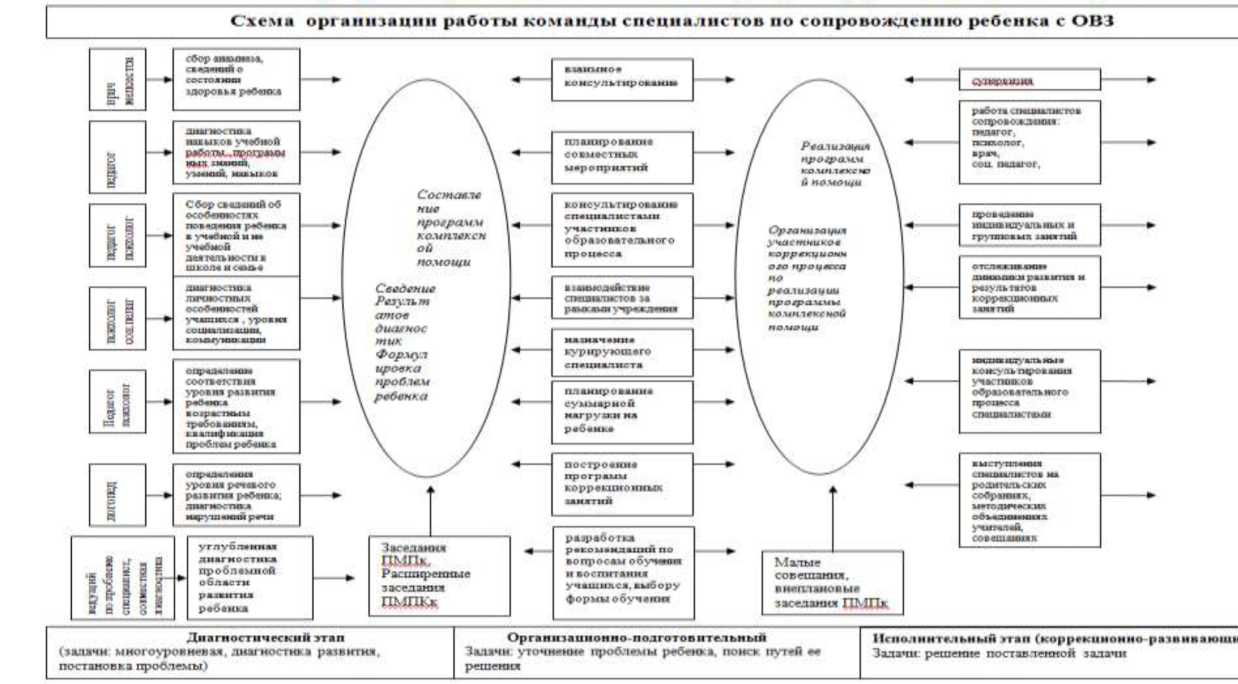 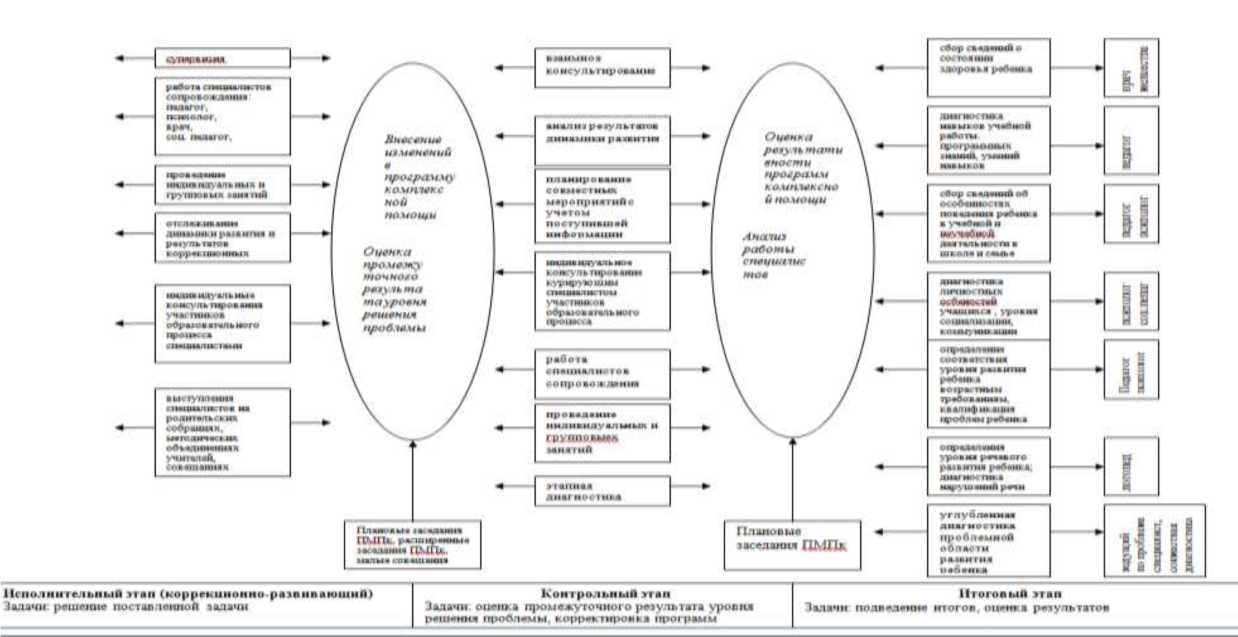 Задачи (направления деятель-ности)Виды	и	формыдеятельности, мероприятияСрокиПланируемые результатыОтветстве нныеМедицинская диагностикаМедицинская диагностикаМедицинская диагностикаМедицинская диагностикаМедицинская диагностикаОпределить состояние физического	ипсихического здоровья детей.Изучение	историиразвития	ребенка,беседа с родителями. Наблюдение классного руководителя, анализ	работобучающихся.сентябрьВыявление состояния физического	ипсихического здоровья детей.Медицинск ий работник Классный руководите льПсихолого-педагогическая диагностикаПсихолого-педагогическая диагностикаПсихолого-педагогическая диагностикаПсихолого-педагогическая диагностикаПсихолого-педагогическая диагностикаПервичная диагностика детей с ЗПРНаблюдение, скрининговая психологическая диагностика, анкетирование родителей,	опроспедагогов.сентябрьСоздание	банкаданных обучающихся, нуждающихся	вспециализированно й помощиАнализ	ихарактеристика образовательной ситуации в ОУ.Классный руководите ль Педагог- психолог Социальны й педагогУглубленная диагностика детей с ЗПРУглубленная диагностика, заполнение диагностических карт специалистами.Формирование группСентябрьПолучение дополнительных сведений	обобучающихся	наосновании диагностическойСпециалис ты школьного ПМПк, классный руководитедля коррекционных и развивающих занятий.информации специалистов разного профиля Разработка ИКОМов, Индивидуаль-ных программ развития, в соответствии с направлением коррекции.льМониторинг динамики развития и	успешности	восвоении обучающимися	сЗПР	программыкоррекционной работы (текущая и финишная диагностика)Экспресс-диагностика интегративных показателей, анкетирование родителей,	опроспедагогов.Январь, майОценка результатов освоения обучающимися	сЗПР	программыкоррекционной работы, определения дальнейшей стратегии: продолжения реализации разработанной программы коррекционной работы	иливнесения	в	нееопределенных корректив.Специалис ты школьного ПМПк, классный руководите льКомплектование групп	понаправлениям коррекционноразвивающей деятельностиРазработка коррекционных программСентябрь- ОктябрьИндивидуаль-ные коррекционные программы,	всоответствии	снаправлением коррекции.Педагог- психолог Учитель- логопед УчителяСоциально - педагогическая диагностикаСоциально - педагогическая диагностикаСоциально - педагогическая диагностикаСоциально - педагогическая диагностикаСоциально - педагогическая диагностикаИзучение социальной ситуации развития и	условийсемейного воспитания.Анкетирование, наблюдение во время занятий,	беседа	сродителями, посещение	семьи.Составление характеристики.Сентябрь, октябрьПолучение объективной информации	оборганизованности ребенка,	уменииучиться, особенности личности, уровню знаний	попредметам, условий семейного воспитания.Классный руководите ль Социальны й педагогЗадачи (напр.деятель- ности)Виды	и	формыдеятельности, мероприятияСрокиПланируемые результатыОтветстве нныеПсихолого-педагогическая работаПсихолого-педагогическая работаПсихолого-педагогическая работаПсихолого-педагогическая работаПсихолого-педагогическая работа1.	Плановые	ивнеплановые школьные ПМПк 2.Организация	ипроведение специалистами коррекционноразвивающих занятий, необходимых	дляпреодоления нарушений развития	итрудностей обучения	всоответствии	сразработанным ИКОМомИндивидуальные	и(или)	подгрупповыезанятия, занятия с элементами тренингаВ течение годаВыработка совместных обоснованных рекомендаций	поосновным направлениям работы	собучающимися	сЗПР; оптимизация и индивидуализация образовательного процесса; создание условий для	освоенияконкретными обучающимися АОП	НОО;-	оптимизациявзаимодействия	вокружении ребенка (семья,	школа,детский коллектив);Специалис ты ПМПкЛечебно - профилактическая работаЛечебно - профилактическая работаЛечебно - профилактическая работаЛечебно - профилактическая работаЛечебно - профилактическая работаСоздание условий для сохранения и укрепления здоровья обучающихся	сЗПР,	детей-инвалидовРазработка рекомендаций	дляпедагогов, учителя, и родителей по работе с детьми с ЗПР. Применение здоровьесберегающих технологий	вобразовательная деятельность Организация	ипроведение мероприятий, направленных	насохранение, профилактикуВ течение годаОптимизация взаимодействия	вокружении ребенка (семья,	школа,детский коллектив);Медицинск ий работникздоровья	иформирование навыков здорового и безопасного	образажизни.Задачи (напр.деятель- ности)Виды	и	формыдеятельности, мероприятияСрокиПланируемые результатыОтветстве н-ныеКонсультирование педагогических работников	повопросам инклюзивного образования.^Индивидуальные, групповые, тематические консультации2.Семинары, круглые столы	по	запросупедагогов.По запросуСотрудничество с педагогами	врешении проблемных ситуаций.Социальны й педагог Педагог - психолог Заместител ь директора по УВРКонсультирование обучающихся	повыявленным проблемам, оказание превентивной помощиИндивидуальные консультации Рекомендации, приёмы, упражнения и др. материалы.В течение годаПовышение психологической и правовой культурыСоциальны й педагог Педагог - психолог Заместител ь директора по УВРКонсультирование родителей	повопросам инклюзивного образования, выбора	стратегиивоспитания, психологофизиологическим особенностям детей1.Разработка программы сотрудничества с семьей 2.Разработка рекомендаций, приёмов, упражнения и др. материалы.3. Консультации по всем вопросам оказания психологопедагогической помощи ребенку;4. Просвещение по вопросам воспитания и обучения ребенка с ЗПР; 5. Участие родителей (законных представителей)вВ течение годаПовышение психологической компетентности родителей, снижение родительской тревожности психологическая помощь родителям в	решениипроблем, связанных	сдетьми,	восознании собстве нной позиции и актуализации личностных ресурсов. СогласованиеЗаместител ь директора по	УВРСоциальны й педагог Педагог - психолог Учитель- логопед Учителяразработке ИПР;6. Помощь в создании для ребенка предметноразвивающей среды дома;7.Выполнение заданий, составленных специалистами образовательной организации для занятий с ребенком в домашних условиях 8.Участие родителей в работе психологомедикопедагогических консилиумов по актуальным вопросам помощи их ребенку;9. Регулярные контакты родителей и специалистов (телефон, Интернет, дневник и др.)требований	кребенку и выбор единых подходов к его воспитанию и обучению	вусловиях образовательной организации	исемьиЗадачи (напр.деятель- ности)Виды	и	формыдеятельности, мероприятияСрокиПланируемые результатыОтветстве нныеИнформирование родителей (законных представителей) по медицинским, социальным, правовым и другим вопросамОрганизация работы семинаров,	круглыхстолов	по вопросаминклюзивного образованияПо отдельному плану- графикуПовышение психологичес-кой компетентности родителейЗаместител ь директора по	УВР.Специалис ты	службсопровожд е-нияПсихологопедагогическое просвещение педагогических работников	повопросам развития, обучения	ивоспитания даннойОрганизация методических мероприятий	повопросам инклюзивного образованияПо отдельному плану- графикуПовышение профессиональ-ной компетентности педагога.Заместител ь директора по	УВР.Специалис ты	службсопровожд е-ниякатегории детейна		Полугодие		учебного годаОбучающегося	МАОУ СОШ № 155ФИО обучающегося		Дата рождения		Ведущий специалист		Заключение специалистов:Программа коррекции специалистов МАОУ:на		Полугодие		учебного годаОбучающегося	МАОУ СОШ № 155ФИО обучающегося		Дата рождения		Ведущий специалист		Заключение специалистов:Программа коррекции специалистов МАОУ:на		Полугодие		учебного годаОбучающегося	МАОУ СОШ № 155ФИО обучающегося		Дата рождения		Ведущий специалист		Заключение специалистов:Программа коррекции специалистов МАОУ:на		Полугодие		учебного годаОбучающегося	МАОУ СОШ № 155ФИО обучающегося		Дата рождения		Ведущий специалист		Заключение специалистов:Программа коррекции специалистов МАОУ:Компоненты/ СпециалистНаправления коррекционной работыПрограммы	иметод. рекомендацииФорма занятийОбразовательный компонент (учитель)Коррекционноразвивающий компонент (педагог-психолог,	учитель-логопед.	Педагогдоп.образования)Социальнопедагогический компонент (социальный педагог)Воспитательный компонентКлассы5-9 классывозможная нагрузка в неделюдо 10 часов№Используемые методикиЦель1Проективные методикиВыявить уровень эмоциально-волевой сферы ребенка2Методика	Тихомировой,БасоваОпределить	степень	овладения	логическимиоперациями3Методика ГИТ, ПИТОпределить уровень умственного развития4Тест	Тулуз-Пьерона,Корректурные пробыОпределить особенности развития внимания5Методика	Спилберга-Ханина в модификацииА.Д. АндреевойИзучение учебной мотивации, уровня адаптации к обучению.№ТемаКол-во часовНаправления работы1Государственные символы1Развитие концентрации вниманияСовершенствование мыслительных операций Развитие умения решать нестандартные задачи2Семья1Тренировка вниманияСовершенствование мыслительных операций Развитие умения решать нестандартные задачи3Мой портрет в лучах солнца1Тренировка слуховой памятиСовершенствование мыслительных операций Развитие умения решать нестандартные задания4Интеллектуальный	клуб«Мыслитель»1Тренировка зрительной памятиСовершенствование мыслительных операций Развитие умения решать нестандартные задачи5Вода в нашей жизни1Развитие логического мышленияОбучение поиску закономерностейРазвитие умения решать нестандартные задачи6Матушка- землица1Совершенствование воображения Развитие наглядно-образного мышления Ребусы.Задания по перекладыванию спичек7Юные кулинары1Развитие быстроты реакцииСовершенствование мыслительных операций Развитие умения решать нестандартные задачи8Куда летят крылатые слова1Развитие концентрации вниманияСовершенствование мыслительных операций Развитие умения решать нестандартные задачи9Кино1Тренировка вниманияСовершенствование мыслительных операций Развитие умения решать нестандартные задачи10Пять пушкинских сказок1Тренировка слуховой памятиСовершенствование мыслительных операций Развитие умения решать нестандартные задачи11И снова пушкинские сказки1Тренировка зрительной памятиСовершенствование мыслительных операций Развитие умения решать нестандартныезадачи12Пернатые друзья1Развитие логического мышленияОбучение поиску закономерностейРазвитие умения решать нестандартные задачи13Приветствуем зиму1Совершенствование воображения Развитие наглядно-образного мышления Ребусы.Задания по перекладыванию спичек14Олимпийские	игрыдревности1Развитие быстроты реакцииСовершенствование мыслительных операций Развитие умения решать нестандартные задачи15Современные олимпийские игры1Развитие концентрации вниманияСовершенствование мыслительных операций Развитие умения решать нестандартные задачи16Цирк1Тренировка вниманияСовершенствование мыслительных операций Развитие умения решать нестандартные задачи17Калейдоскоп головоломок1Тренировка слуховой памятиСовершенствование мыслительных операций Развитие умения решать нестандартные задачи18Музыкальная шкатулка1Тренировка зрительной памятиСовершенствование мыслительных операций Развитие умения решать нестандартные задачи19Память1Развитие логического мышленияОбучение поиску закономерностейРазвитие умения решать нестандартные задачи20Масленица1Совершенствование воображения Развитие наглядно-образного мышления Ребусы.Задания по перекладыванию спичек21Золушка1Развитие быстроты реакцииСовершенствование мыслительных операций Развитие умения решать нестандартные задачи220 книге1Тренировка концентрации внимания Совершенствование мыслительных операций Развитие умения решать нестандартные задачи23Клуб любителей русского языка1Тренировка вниманияСовершенствование мыслительных операций Развитие умения решать нестандартные задачи24Даздравствует абракадабра!1Тренировка слуховой памятиСовершенствование мыслительных операций Развитие умения решать нестандартные задачи25Эх, яблочко!..1Тренировка зрительной памятиСовершенствование мыслительных операций Развитие умения решать нестандартные задачи26Собранье пёстрых дел1Развитие логического мышленияОбучение поиску закономерностейРазвитие умения решать нестандартные задачи27Шутка	-	минутка,	азаряжает на час1Совершенствование воображения Развитие наглядно-образного мышления Ребусы.Задания по перекладыванию спичек28О времени и о часах1Развитие быстроты реакции, мышления Совершенствование мыслительных операций Развитие умения решать нестандартные задачи29Продолжаем разговор	овремени и о часах1Тренировка концентрации внимания Совершенствование мыслительных операций Развитие умения решать нестандартные задачи30Клуб	любителейголоволомок1Тренировка вниманияСовершенствование мыслительных операций Развитие умения решать нестандартные задачи31Праздник Ивана Купалы1Тренировка слуховой памятиСовершенствование мыслительных операций Развитие умения решать нестандартные задачи32Производство бумаги1Тренировка зрительной памятиСовершенствование мыслительных операций Развитие умения решать нестандартные задачи33История плюшевого мишки1Развитие логического мышленияОбучение поиску закономерностейРазвитие умения решать нестандартные задачи34Букет увлекательных задачСовершенствование воображения Развитие наглядно-образного	мышления	Ребусы.Задания по перекладыванию спичекИтого:Итого:34 часа№Тема урокаКол-во часовНаправления работы1От альфы до омеги1Развитие	концентрации	внимания.Формирование интеллектуальных умений, связанных с выбором стратегии решения, анализом ситуации, сопоставлением данных2Не боги горшки обжигают1Тренировка	внимания.	Формированиеспособностей	наблюдать,	сравнивать,обобщать,	находить	простейшиезакономерности,	использовать	догадку,строить и проверять простейшие гипотезы3Не попадись на удочку1Тренировка смысловой и слуховой памяти. Формирование умения рассуждать как компонента логической грамотности4Брать быка за рога1Тренировка зрительной памяти.Освоение	эвристических	приемоврассуждений.	Формирование	умениямоделировать в процессе совместного обсуждения алгоритм решения задачи5Зри в корень1Развитие логического мышления. Обучение поиску	закономерностей.	Формированиеумения доказывать выбор способа действия при заданном условии6Кот в мешке1Совершенствование воображения. Развитие наглядно-	образного	мышления.Формирование	пространственныхпредставлений	и	пространственноговоображения7В два счета1Развитие быстроты реакции.Совершенствование мыслительных операций. Формирование умения выбирать наиболее эффективный способ решения.8Методом проб и ошибок1Развитие	концентрации	внимания.Формирование интеллектуальных умений, связанных с выбором стратегии решения, анализом ситуации, сопоставлением данных. Формирование	умения	рассуждать	каккомпонента логической грамотности9Кто	ищет,	тот	всегданайдёт1Тренировка	внимания.	Формированиеспособностей	наблюдать,	сравнивать,обобщать,	находить	простейшиезакономерности,	использовать	догадку,строить и проверять простейшие гипотезы10Завязать узелок1Тренировка смысловой и слуховой памяти. Формирование умения рассуждать как компонента логической грамотности11Видеть насквозь1Тренировка зрительной памяти. Освоение эвристических	приемов	рассуждений.Формирование	умения	моделировать	впроцессе совместного обсуждения алгоритм решения задачи12Крепкий орешек1Развитие логического мышления. Обучение поиску закономерностей. Формирование умения доказывать выбор способа действия при заданном условии13Да здравствует абракадабра1Совершенствование воображения. Развитие наглядно-образного мышления.Формирование пространственных представлений и пространственного воображения14Бей прямо в цель1Развитие	быстроты	реакции.Совершенствование мыслительных операций. Формирование умения выбирать наиболее эффективный способ решения15Путеводная. нить1Развитие	концентрации	внимания.Формирование интеллектуальных умений, связанных с выбором стратегии решения, анализом ситуации, сопоставлением данных. Формирование	умения	рассуждать	каккомпонента логической грамотности16Вот где собака зарыта!1Тренировка	внимания.	Формированиеспособностей	наблюдать,	сравнивать,обобщать,	находить	простейшиезакономерности,	использовать	догадку,строить и проверять простейшие гипотезы17А ларчик просто открывался1Тренировка смысловой и слуховой памяти. Формирование умения рассуждать как компонента логической грамотности18Без сучка и без задоринки1Тренировка зрительной памяти. Освоение эвристических приемов рассуждений. Формирование умения моделировать в процессе совместного обсуждения алгоритм решения задачи19Семи пядей во лбу1Развитие логического мышления. Обучение поиску	закономерностей.	Формированиеумения доказывать выбор способа действия при заданном условии20Арабские сказки1Совершенствование воображения. Развитие наглядно-образного мышления.Формирование пространственных представлений и пространственного воображения21Интеллектуальное ассорти1Развитие	быстроты	реакции.Совершенствование	мыслительныхопераций. Формирование умения выбирать наиболее эффективный способ решения22Попасть в самую точку1Развитие	концентрации	внимания.Формирование интеллектуальных умений, связанных с выбором стратегии решения, анализом ситуации, сопоставлением данных. Формирование	умения	рассуждать	каккомпонента логической грамотности23Не лыком шиты1Тренировка	внимания.	Формированиеспособностей	наблюдать,	сравнивать,обобщать,	находить	простейшиезакономерности,	использовать	догадку,строить и проверять простейшие гипотезы24Ушки на макушке1Тренировка смысловой и слуховой памяти. Формирование умения рассуждать как компонента логической грамотности25Не в бровь, а в глаз1Тренировка зрительной памяти. Освоение эвристических	приемов	рассуждений.Формирование	умения	моделировать	впроцессе совместного обсуждения алгоритм решения задачи26Колумбово яйцо1Развитие логического мышления. Обучение поиску	закономерностей.	Формированиеумения доказывать выбор способа действия при заданном условии27Калейдоскоп головоломок1Совершенствование воображения. Развитие наглядно-	образного	мышления.Формирование	пространственныхпредставлений	и	пространственноговоображения28Поставить точки над i1Развитие	быстроты	реакции.Совершенствование	мыслительныхопераций. Формирование умения выбирать наиболее эффективный способ решения29Разделать под орех1Развитие	концентрации	внимания.Формирование интеллектуальных умений, связанных с выбором стратегии решения, анализом ситуации, сопоставлением данных. Формирование	умения	рассуждать	каккомпонента логической грамотности30Пришёл, увидел, победил1Тренировка	внимания.	Формированиеспособностей	наблюдать,	сравнивать,обобщать,	находить	простейшиезакономерности,	использовать	догадку,строить и проверять простейшие гипотезы31Что и требовалось доказать!1Тренировка смысловой и слуховой памяти. Формирование	умения	рассуждать	каккомпонента логической грамотности32Глаз намётан1Тренировка зрительной памяти.Освоение	эвристических	приемоврассуждений.	Формирование	умениямоделировать в процессе совместного обсуждения алгоритм решения задачи33Ума палата1Развитие логического мышления. Обучение поиску	закономерностей.	Формированиеумения доказывать выбор способа действия при заданном условии34Для стреляных воробьёв1Совершенствование воображения. Развитие наглядно-	образного	мышления.Формирование	пространственныхпредставлений	и	пространственноговоображенияИтого:Итого:34 часа№Тема урокаКол-во часовНаправления работы1Колумбы собственного Я1Развитие	внимания,	мышления,пространственной ориентации, воображения, фантазии, артистических способностей2В лабиринте головоломок1Развитие	внимания,	логическогомышления, воображения, фонематического слуха3О птицах. Совы1Развитие	внимания,	пространственнойориентации, мышления, памяти4Волки в овечьей шкуре1Развитие внимания, мышления, в том числе творческого, конструкторских способностей, ориентации в пространстве5Камни в легендах. Янтарь1Развитие внимания, зрительной и слуховой памяти, мышления, воображения, чувстварифмы6Быть на коне1Развитие внимания, слуховой и зрительной памяти,	мышления,	конструкторскихспособностей7Копилка интересных фактов1Развитие внимания, мышления, творческого воображения, расширение словарного запаса8Клуб любителей русского языка1Развитие внимания, мышления, памяти; расширение словарного запаса9О птицах. Лебеди1Развитие внимания, слуховой и смысловой памяти, мышления, речи, чувства рифмы и ритма, воображения, фантазии10Игра «С миру по нитке»1Развитие внимания, мышления, воображения, речи11А ларчик просто открывался...1Развитие внимания, мышления, конструкторских способностей, воображения12Работаем над фразеологизмами1Развитие внимания, мышления, воображения; расширение словарного запаса13И снова игра «С миру по нитке»1Развитие внимания, мышления, пространственной ориентации, воображения14Камни в легендах. Жемчуг1Развитие внимания, мышления, воображения, речи, фонематического слуха15Развесистая клюква1Развитие внимания, мышления, в том числе нестандартного,	воображения,	фантазии,пространственной ориентации16Математическая карусель1Развитие внимания, логического мышления, воображения,	конструкторскихспособностей17Вот где собака зарыта1Развитие внимания, мышления, воображения, пространственной ориентации18Разделать под орех1Развитие внимания, зрительной памяти, мышления, в том числе нестандартного, речи19Пускаем пузыри1Развитие внимания, зрительной и слуховой памяти, мышления, воображения, артистических способностей20Литературная угадайка1Развитие внимания, мышления, воображения, пространственной ориентации, речи21Пришёл, увидел, победил...1Развитие внимания, слуховой и зрительной памяти, мышления, речи22«Альманах эрудита»1Развитие внимания, мышления, памяти, воображения, фантазии, быстроты реакции, поэтической речи23Зелёная улица1Развитие внимания, пространственной ориентации, творческого мышления, воображения24Не ударить в грязь лицом1Развитие внимания, слуховой памяти, творческого мышления, артистических способностей25И снова «Альманах эрудита»1Развитие внимания, памяти, мышления, воображения, фантазии26Детективное агентство1Развитие внимания, мышления, в том числе нестандартного, воображения27Гордиев узел1Развитие	внимания,	логическогомышления,	воображения,	расширениесловарного запаса28Клуб любителей математики1Развитие	внимания,	мышления,воображения, памяти, ориентации в пространстве29Журнал для интеллектуалов «Всякая всячина»1Развитие	внимания,	мышления,артистических	способностей,воображения30Не мытьем, так катаньем1Развитие	внимания,	логическогомышления, воображения, речи31И снова журнал «Всякая всячина»1Развитие	внимания,	мышления,зрительной памяти, воображения32История христианского праздника Пасха1Развитие	внимания,	памяти,мышления, воображения33Коллекция заданий для «стреляных воробьев»1Развитие	внимания,	логическогомышления, воображения34Есть ещё порох в пороховницах1Развитие внимания, памяти, мышления, воображенияИтого:Итого:34 часа№Тема урокаКол-во часовНаправления работы1Здравствуй, школа!1Развитие	внимания,	мышления,конструкторских, а также артистических способностей2О себе любимом1Развитие внимания, мышления, артистических и коммуникативных способностей, речи3Ещё немного о себе любимом1Развитие	внимания,	мышления,воображения, фантазии4По страницам энциклопедий1Развитие внимания, мышления, ориентации в	пространстве,	конструкторскихспособностей5ЖЗЛ. Альфред Нобель1Развитие	внимания,	творческогомышления, памяти6Чтобы лодыря не гонять...1Развитие внимания, мышления, пространственной	ориентации,	воображения,конструкторских способностей7Растения во фразеологизмах1Развитие	внимания,	мышления,пространственной	ориентации,воображения, памяти, фантазии8День народного единства1Развитие внимания, мышления, памяти, чувства рифмы, быстроты реакции9Загадки сфинкса1Развитие внимания, творческого мышления, пространственной ориентации, воображения10Учимся понимать друг друга1Развитие внимания, мышления, памяти, расширение словарного запаса11Из историиПараолимпийских игр1Развитие внимания, памяти, мышления, воображения,	пространственнойориентации, чувства рифмы12Калейдоскоп исторических фактов1Развитие	внимания,	памяти,нестандартного	мышления,	пространственной ориентации, воображения, речи13Колумбово яйцо1Развитие внимания, мышления, конструкторских способностей, воображения14ЖЗЛ. Агата Кристи1Развитие внимания, мышления, памяти, воображения15В крестовый поход1Развитие внимания, быстроты реакции, мышления,	пространственнойориентации, конструкторских способностей, воображения16Пять почему на тему «Ботаника»1Развитие внимания, мышления, ориентации в пространстве,	воображения, чувстваритма	и	рифмы,	коммуникативныхспособностей, речи17...как сивый мерин1Развитие	воображения,	фантазии,нестандартного мышления, артистических способностей18Белгородский кисель1Развитие внимания, быстроты реакции, мышления, воображения19ЖЗЛ. Вильгельм Конрад Рентген1Развитие внимания, быстроты реакции, мышления, воображения, памяти, речи, чувства рифмы20Чтоб не потерпеть фиаско-1Развитие внимания, мышления, воображения, речи, пространственной ориентации21Животные во фразеологизмах1Развитие внимания, мышления, воображения, фантазии, чувства рифмы и ритма,артистических способностей22С олимпийским спокойствием1Развитие внимания, мышления, пространственной ориентации, воображения23Оседлать Пегаса1Развитие мышления, памяти, воображения, чувства рифмы24«Быть» или «иметь»?1Развитие внимания, памяти, мышления, воображения25Чтобы дров не наломать...1Развитие внимания, мышления, воображения,	пространственной	ориентации,конструкторских, а также артистических способностей26И снова животные во фразеологизмах1Развитие внимания, мышления, слуховой памяти, пространственнойориентации, чувства рифмы и ритма, артистических способностей27Букет творческих заданий1Развитие	мышления,	воображения,фантазии, чувства рифмы, артистических способностей28Я бросаю вам перчатку...1Развитие внимания, мышления, воображения, речи29История христианского праздника Благовещение1Развитие внимания, памяти, мышления, воображения30Об официальных праздниках России1Развитие внимания, памяти, мышления, воображения31И снова об официальных праздниках России1Развитие внимания, мышления, слуховой памяти, быстроты реакции, пространственной ориентации32Второе дыхание1Развитие	внимания,	логическогомышления, пространственной ориентации, конструкторских способностей, воображения, чувства рифмы и ритма33Коллекция заданий для тёртых калачей1Развитие внимания, мышления, воображения, конструкторских способностей34Не пуская пыль в глаза, подведём итоги1Развитие внимания, памяти, мышления, пространственной ориентацииИтого:Итого:34 часа№Тема урокаКол-во часовНаправления работы1Тренировка ума1Расширение вербального опыта, общей осведомлённости. Развитие умения решать нестандартные задачи. Формирование умения рассуждать как компонента логической грамотности2Признаки и свойства предметов и объектов1Расширение вербального опыта, общей осведомлённости. Формирование умения рассуждать как компонента логической грамотности3Активный словарь1Расширение вербального опыта, общей осведомлённости. Формирование умения рассуждать как компонента логической грамотности4Признаки, свойства и качества предметов и объектов1Расширение вербального опыта, общей осведомлённости. Формирование умения рассуждать как компонента логической грамотности5Сравнение1Расширение вербального опыта, общей осведомлённости. Развитие мыслительных операций. Формирование умения рассуждать как компонента логической грамотности6Сходство (Аналогия)1Развитие мыслительных операций. Развитие умения решать нестандартные задачи.7Решение нестандартных задач по схеме1Развитие умения решать нестандартные задачи. Формирование умения доказывать выбор способа действия при заданном условии8Род-вид1Расширение вербального опыта, общей осведомлённости. Развитие мыслительных операций. Развитие умения решать нестандартные задачи9Обобщение и ограничение понятий1Расширение вербального опыта, общей осведомлённости. Развитие мыслительных операций. Развитие умения решать нестандартные задачи. Формирование умения доказывать выбор способа действия при заданном условии10Родовые отношения.Определение правильных обобщений1Развитие мыслительных операций. Развитие умения решать нестандартные задачи. Формирование умения рассуждать как компонента логической грамотности. Формирование умения доказывать выбор способа действия при заданном условии11Обобщение и ограничение понятий1Расширение вербального опыта, общей осведомлённости. Развитие мыслительных операций. Развитие умения решать нестандартные задачи12Родовые отношения1Развитие мыслительных операций. Развитиеумения решать нестандартные задачи13Существенные и несущественные признаки понятия1Развитие мыслительных операций. Формирование умения рассуждать как компонента логической грамотности14Существенные и несущественные признаки понятия1Развитие мыслительных операций. Формирование умения рассуждать как компонента логической грамотности15Существенные и несущественные признаки понятия1Развитие мыслительных операций. Формирование умения рассуждать как компонента логической грамотности16Определение понятий1Расширение вербального опыта, общей осведомлённости. Формирование умения рассуждать как компонента логической грамотности17Определение понятий1Расширение вербального опыта, общей осведомлённости. Формирование умения рассуждать как компонента логической грамотности18Определение понятий1Расширение вербального опыта, общей осведомлённости. Формирование умения рассуждать как компонента логической грамотности19Определение понятий1Расширение вербального опыта, общей осведомлённости. Формирование умения рассуждать как компонента логической грамотности20Определение понятий1Расширение вербального опыта, общей осведомлённости. Формирование умения рассуждать как компонента логической грамотности21Расположение понятий от более частных к более общим.1Развитие мыслительных операций. Формирование умения рассуждать как компонента логической грамотности22Система родовых отношений1Развитие мыслительных операций. Формирование умения рассуждать как компонента логической грамотности23Система родовых отношений1Развитие мыслительных операций. Формирование умения рассуждать как компонента логической грамотности24Сравнение пар понятий и нахождение в них общих признаков1Развитие мыслительных операций. Формирование умения рассуждать как компонента логической грамотности25Сравнение пар понятий и нахождение в них общих признаков1Развитие мыслительных операций. Формирование умения рассуждать как компонента логической грамотности26Логические отношения между понятиями1Развитие мыслительных операций. Формирование умения рассуждать как компонента логической грамотности27Логические отношения между понятиями1Развитие мыслительных операций. Формирование умения рассуждать как компоненталогической грамотности28Логические отношения между понятиями1Развитие мыслительных операций. Формирование умения рассуждать как компонента логической грамотности29Классификация1Развитие мыслительных операций. Формирование умения рассуждать как компонента логической грамотности. Формирование умения доказывать выбор способа действия при заданном условии30Классификация1Развитие мыслительных операций. Формирование умения рассуждать как компонента логической грамотности. Формирование умения доказывать выбор способа действия при заданном условии31Классификация1Развитие мыслительных операций. Формирование умения рассуждать как компонента логической грамотности32Классификация1Развитие мыслительных операций. Формирование умения рассуждать как компонента логической грамотности33Классификация1Развитие мыслительных операций. Формирование умения рассуждать как компонента логической грамотности34Многоступенчатые классификации1Развитие мыслительных операций. Формирование умения рассуждать как компонента логической грамотностиИтого:Итого:34 часаМетодическое обеспечениеДидактическое обеспечениеН.П. Локалова «Уроки психологического развития в средней школе (V-VI классы)». - М.: "Ось-89", 2001О.Холодова Юным умникам и умницам: Задания	по	развитию	познавательныхспособностей. Методические пособия, 4-5 класс. - М.Росткнига, 2013Л.В.Мищенкова 36 занятий для будущих отличников.	Развитие	познавательныхспособностей. Методические пособия, 4-5 класс - М. Рост,2012Мамайчук И. И. Психокоррекционные технологии для детей с проблемами в развитии. - СПб.: Речь, 2006Н.П. Локалова «Уроки психологического развития в средней школе (V-VI классы)». Часть 2. Материалы к урокам психологического развития. - М.: "Ось- 89", 2001Зегебарт	Г.М.	Учение	без	мучения.Коррекция дисграфии. - Генезис, 2016, Бураков Н.Б. Экспресс курсы по развитию познавательных	процессов.Интеллектуальный тренинг. Уровень 1, 2, 3, 4, 5, 6.- Бураков-пресс, 2011.Л.В.Мищенкова 36 занятий для будущихЛопатина А. Скребцова М. Вершины мудрости.-М.: ООО «Книжный дом Локус», 2003Бабкина Н.В. Саморегуляция в познавательной деятельности. - Владос, 2016, Сунцова А.В.Колганова В.С. Пивоварова Е.В.Изучаем пространство с нейропсихологом. - Генезис, 2015.Колганова, ПивовароваНейропсихологические занятия с детьми. Часть 1, 2. - Айрис-пресс, 2015Борисова	Е.М.,	Логинова	Г.П.Коррекционно-развивающие упражнения для учащихся 6-8 классов-М.,1993Евграфова Т. «Научная организация труда школьника.	Осознанное	мышление».Школьнй психолог №5, 2000отличников: рабочие тетради для 4-7 классов, часть 1, 2.-М: Рост, 2012О.Холодова Юным умникам и умницам: рабочие тетради для 4-5 классов, часть 1, 2.-М: Рост, 2013Зак А.З.	Как развивать логическоемышление. 800 занимательных задач для детей 6-15 лет.-М.:Аркти, 2002Наименования объектов и средств материальнотехнического обеспеченияКоличествоПримечаниеКомпьютер1Таблицы для развития зрительного запоминания.